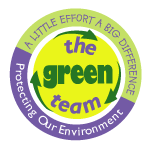 LOCAL STUDENTS JOIN “THE GREEN TEAM” AS PART OF MASSACHUSETTS DEPARTMENT OF ENVIRONMENTAL PROTECTION’S STATEWIDE SCHOOL ENVIRONMENTAL EDUCATION EFFORT(Your Town) ___________________ - Students in (Teacher(s) name(s)) ______________’s (Grade Level) __________ grade class at the (School Name) ________________________ School in (City/Town) ___________________________ have joined their peers across the state in an effort to protect the environment and slow climate change. The effort, called “THE GREEN TEAM”, is part of the Massachusetts Department of Environmental Protection’s (MassDEP) statewide environmental education effort for ’ students.“Governor Baker and I commend the teachers and youth who have joined THE GREEN TEAM,” said MassDEP Commissioner Martin Suuberg.  “Educating our students about the importance of recycling, conserving energy and reducing pollution provides an opportunity for them to learn new skills and become active environmental stewards.”Participating teachers receive a GREEN TEAM Classroom Kit, which includes various educational tools such as posters, magnets, lesson plans and other information. Students are asked to take THE GREEN TEAM pledge and commit to specific actions to protect our environment.  Students take various recycling, conservation and pollution reduction measures and monitor the impact of their actions individually and collectively. The goal is to have students learn how their family’s efforts to recycle, conserve energy and reduce pollution can have a real impact on the air we breathe, our climate and environment as a whole. Students will be recognized for their efforts and classrooms that participate in THE GREEN TEAM’S activities will have the opportunity to win classroom and school-wide prizes.For more information on THE GREEN TEAM, please visit www.thegreenteam.org or call (413) 586-7350 ext. 225